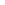 מספר סידורי ..............טופס מס' 13אישור עשיית צוואה לפי סעיף 22 לחוק הירושה, תשכ"ה- 1965אני החתום מטה .......................................................... נוטריון בעל רישיון מספר ................ מאשר כי ביום .................... ניצב/ה לפני במשרדי שבמען ..................................... / בכתובת ....................................................... מר/ת .................................................... (להלן:-המצווה)    המוכר לי באופן אישי  שזהותו הוכחה לי על ידי תעודת זהות / דרכון .................... (שם המדינה) / תעודה ציבורית ................. מספר ................................ שהונפק/ה ביום ............................. ואמר המצווה את דברי הצוואה שרשמתי במסמך המצורף והמסומן באות / מספר ............................  והגיש לי המצווה את דברי הצוואה בכתב במסמך המצורף והמסומן באות / מספר ............................ וקראתי בפני המצווה את דברי הצוואה  והמצווה קרא בפני את דברי הצוואה והצהיר מרצונו החופשי כי זוהי צוואתו. אני מאשר כי נרשם על פני הצוואה: כי היא נקראה בפני המצווה וכי המצווה הצהיר שזו צוואתו. שתרגומה לשפה שהמצווה שומע נקרא למצווה על ידי מתרגם, אשר אישר זאת על פני הצוואה, וכי המצווה הצהיר שזו צוואתו.  שהמצווה קרא את הצוואה / תרגום הצוואה וכי המצווה הצהיר שזו צוואתו. לראיה  באתי על החתום היום ........................................שכר נוטריון ................ שקלים חדשים____________       חתימה						חותם הנוטריון